Карта урока для организации занятий с использованиемэлектронного обучения и дистанционных образовательных технологийВопросы можно задать по адресу электронной почты _________ taisiyadudka@mail.ru ____ или в мессенджерах: WhatsApp (№_89044462349_) или в онлайн формате по ссылке    httpsHYPERLINK "https://us04web.zoom.us/j/75561873788?pwd=OGtKNU1lbytQ0ZUTmNMdGllVk9iUT09"://HYPERLINK "https://us04web.zoom.us/j/75561873788?pwd=OGtKNU1lbytQ0ZUTmNMdGllVk9iUT09"usHYPERLINK "https://us04web.zoom.us/j/75561873788?pwd=OGtKNU1lbytQ0ZUTmNMdGllVk9iUT09"04HYPERLINK "https://us04web.zoom.us/j/75561873788?pwd=OGtKNU1lbytQ0ZUTmNMdGllVk9iUT09"webHYPERLINK "https://us04web.zoom.us/j/75561873788?pwd=OGtKNU1lbytQ0ZUTmNMdGllVk9iUT09".HYPERLINK "https://us04web.zoom.us/j/75561873788?pwd=OGtKNU1lbytQ0ZUTmNMdGllVk9iUT09"zoomHYPERLINK "https://us04web.zoom.us/j/75561873788?pwd=OGtKNU1lbytQ0ZUTmNMdGllVk9iUT09".HYPERLINK "https://us04web.zoom.us/j/75561873788?pwd=OGtKNU1lbytQ0ZUTmNMdGllVk9iUT09"usHYPERLINK "https://us04web.zoom.us/j/75561873788?pwd=OGtKNU1lbytQ0ZUTmNMdGllVk9iUT09"/HYPERLINK "https://us04web.zoom.us/j/75561873788?pwd=OGtKNU1lbytQ0ZUTmNMdGllVk9iUT09"jHYPERLINK "https://us04web.zoom.us/j/75561873788?pwd=OGtKNU1lbytQ0ZUTmNMdGllVk9iUT09"/75561873788?HYPERLINK "https://us04web.zoom.us/j/75561873788?pwd=OGtKNU1lbytQ0ZUTmNMdGllVk9iUT09"pwdHYPERLINK "https://us04web.zoom.us/j/75561873788?pwd=OGtKNU1lbytQ0ZUTmNMdGllVk9iUT09"=HYPERLINK "https://us04web.zoom.us/j/75561873788?pwd=OGtKNU1lbytQ0ZUTmNMdGllVk9iUT09"OGtKNUHYPERLINK "https://us04web.zoom.us/j/75561873788?pwd=OGtKNU1lbytQ0ZUTmNMdGllVk9iUT09"1HYPERLINK "https://us04web.zoom.us/j/75561873788?pwd=OGtKNU1lbytQ0ZUTmNMdGllVk9iUT09"lbytQHYPERLINK "https://us04web.zoom.us/j/75561873788?pwd=OGtKNU1lbytQ0ZUTmNMdGllVk9iUT09"0HYPERLINK "https://us04web.zoom.us/j/75561873788?pwd=OGtKNU1lbytQ0ZUTmNMdGllVk9iUT09"ZUTmNMdGllVkHYPERLINK "https://us04web.zoom.us/j/75561873788?pwd=OGtKNU1lbytQ0ZUTmNMdGllVk9iUT09"9HYPERLINK "https://us04web.zoom.us/j/75561873788?pwd=OGtKNU1lbytQ0ZUTmNMdGllVk9iUT09"iUTHYPERLINK "https://us04web.zoom.us/j/75561873788?pwd=OGtKNU1lbytQ0ZUTmNMdGllVk9iUT09"09__ с ___12:20___ до __12:50____ (время фактического проведения урока), с  __14:00___  до  __16:00____  (часы  неаудиторной  занятости,  проведение  индивидуальной консультации)Выполненное практическое задание необходимо предоставить в любом доступном формате (скан, фотография, документ MS Word.письмом на адрес электронной почты для обратной связи;сообщением в WhatsApp №_89044462349сообщением на странице в социальной сети ВКонтакте по ссылке httpsHYPERLINK "https://vk.com/id76498635"://HYPERLINK "https://vk.com/id76498635"vkHYPERLINK "https://vk.com/id76498635".HYPERLINK "https://vk.com/id76498635"comHYPERLINK "https://vk.com/id76498635"/HYPERLINK "https://vk.com/id76498635"idHYPERLINK "https://vk.com/id76498635"76498635При отправке ответа в поле «Тема письма» и названии файла укажите свои данные: класс, учебный предмет, фамилию, имя и отчество.УчительПлямина Таисия ЕвгеньевнаПредметгеографияКласс5аДата проведения урока27.05.2020Тема урокаОболочки Земли. Урок обобщения и подведения итогов изучения географии за курс 5 класса. Основные изучаемые вопросы1. Что такое атмосфера, гидросфера, литосфера, биосфера и географическая оболочка2. Обобщение изученного материала по географии за курс 5 класса3. Подведение итогов по изучению географии за курс 5 классаСсылка на эл. платформуhttpsHYPERLINK "https://us04web.zoom.us/j/75561873788?pwd=OGtKNU1lbytQ0ZUTmNMdGllVk9iUT09"://HYPERLINK "https://us04web.zoom.us/j/75561873788?pwd=OGtKNU1lbytQ0ZUTmNMdGllVk9iUT09"usHYPERLINK "https://us04web.zoom.us/j/75561873788?pwd=OGtKNU1lbytQ0ZUTmNMdGllVk9iUT09"04HYPERLINK "https://us04web.zoom.us/j/75561873788?pwd=OGtKNU1lbytQ0ZUTmNMdGllVk9iUT09"webHYPERLINK "https://us04web.zoom.us/j/75561873788?pwd=OGtKNU1lbytQ0ZUTmNMdGllVk9iUT09".HYPERLINK "https://us04web.zoom.us/j/75561873788?pwd=OGtKNU1lbytQ0ZUTmNMdGllVk9iUT09"zoomHYPERLINK "https://us04web.zoom.us/j/75561873788?pwd=OGtKNU1lbytQ0ZUTmNMdGllVk9iUT09".HYPERLINK "https://us04web.zoom.us/j/75561873788?pwd=OGtKNU1lbytQ0ZUTmNMdGllVk9iUT09"usHYPERLINK "https://us04web.zoom.us/j/75561873788?pwd=OGtKNU1lbytQ0ZUTmNMdGllVk9iUT09"/HYPERLINK "https://us04web.zoom.us/j/75561873788?pwd=OGtKNU1lbytQ0ZUTmNMdGllVk9iUT09"jHYPERLINK "https://us04web.zoom.us/j/75561873788?pwd=OGtKNU1lbytQ0ZUTmNMdGllVk9iUT09"/75561873788?HYPERLINK "https://us04web.zoom.us/j/75561873788?pwd=OGtKNU1lbytQ0ZUTmNMdGllVk9iUT09"pwdHYPERLINK "https://us04web.zoom.us/j/75561873788?pwd=OGtKNU1lbytQ0ZUTmNMdGllVk9iUT09"=HYPERLINK "https://us04web.zoom.us/j/75561873788?pwd=OGtKNU1lbytQ0ZUTmNMdGllVk9iUT09"OGtKNUHYPERLINK "https://us04web.zoom.us/j/75561873788?pwd=OGtKNU1lbytQ0ZUTmNMdGllVk9iUT09"1HYPERLINK "https://us04web.zoom.us/j/75561873788?pwd=OGtKNU1lbytQ0ZUTmNMdGllVk9iUT09"lbytQHYPERLINK "https://us04web.zoom.us/j/75561873788?pwd=OGtKNU1lbytQ0ZUTmNMdGllVk9iUT09"0HYPERLINK "https://us04web.zoom.us/j/75561873788?pwd=OGtKNU1lbytQ0ZUTmNMdGllVk9iUT09"ZUTmNMdGllVkHYPERLINK "https://us04web.zoom.us/j/75561873788?pwd=OGtKNU1lbytQ0ZUTmNMdGllVk9iUT09"9HYPERLINK "https://us04web.zoom.us/j/75561873788?pwd=OGtKNU1lbytQ0ZUTmNMdGllVk9iUT09"iUTHYPERLINK "https://us04web.zoom.us/j/75561873788?pwd=OGtKNU1lbytQ0ZUTmNMdGllVk9iUT09"09Тип урокаОнлайнФорма обратной связисообщенияя в WhatsApp №_89044462349, вк httpsHYPERLINK "https://vk.com/id76498635"://HYPERLINK "https://vk.com/id76498635"vkHYPERLINK "https://vk.com/id76498635".HYPERLINK "https://vk.com/id76498635"comHYPERLINK "https://vk.com/id76498635"/HYPERLINK "https://vk.com/id76498635"idHYPERLINK "https://vk.com/id76498635"76498635, эл.почта taisiyadudkaHYPERLINK "mailto:taisiyadudka@mail.ru"@HYPERLINK "mailto:taisiyadudka@mail.ru"mailHYPERLINK "mailto:taisiyadudka@mail.ru".HYPERLINK "mailto:taisiyadudka@mail.ru"ru ЗаданияЗаданияЗадание 1. Рассказ учителя с элементами беседы (слушаем доклады учащихся по оболочкам Земли)Земля состоит из отдельных оболочек или  сфер. Выделяют внешние оболочки и внутренние. 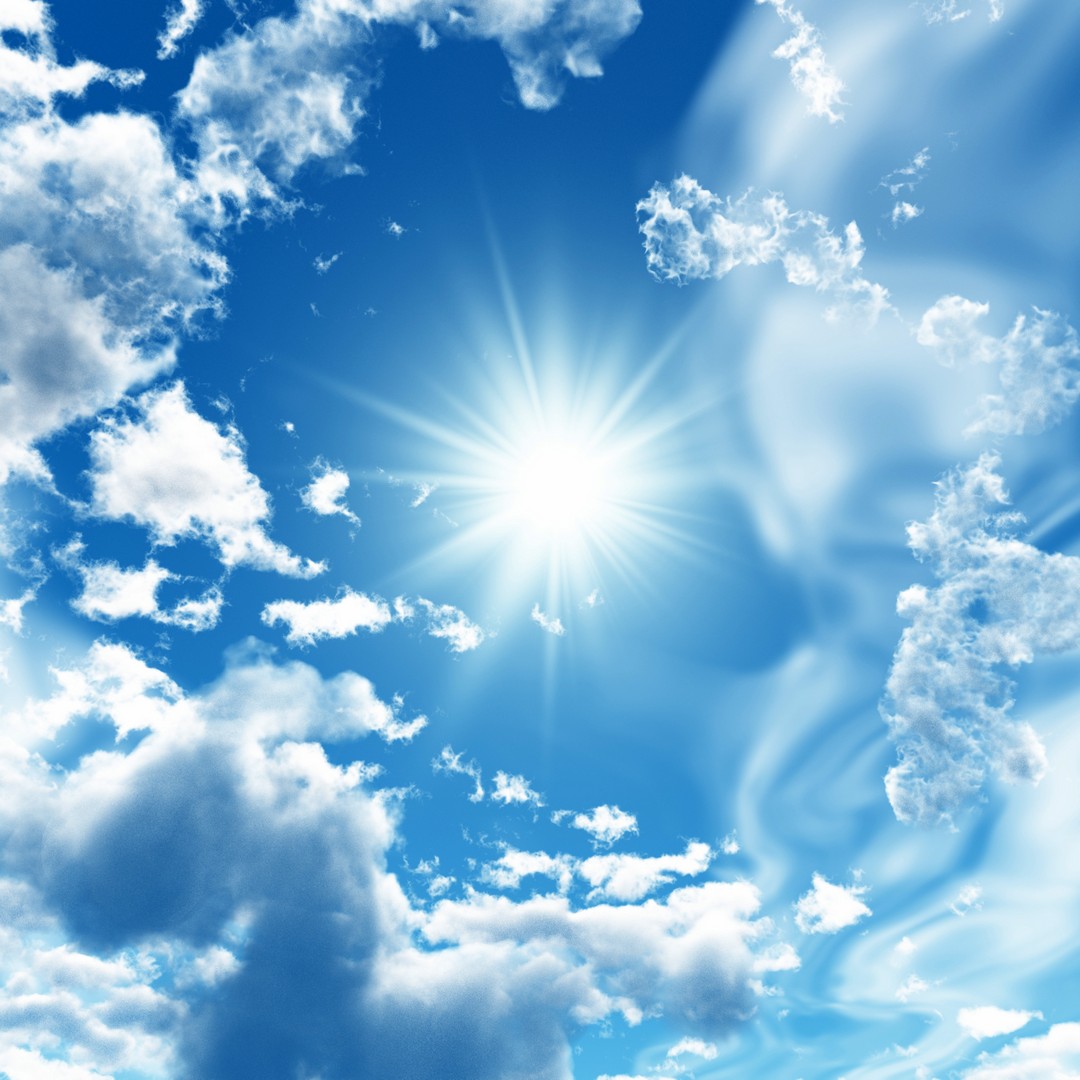 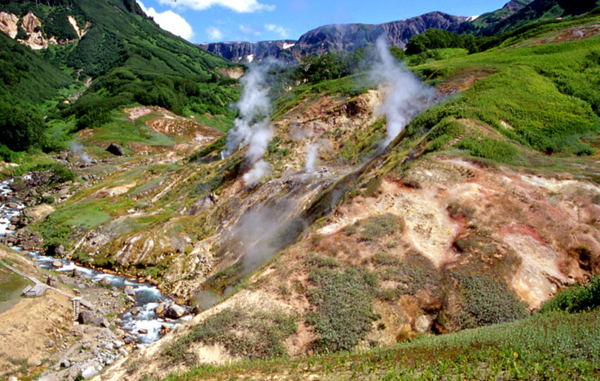 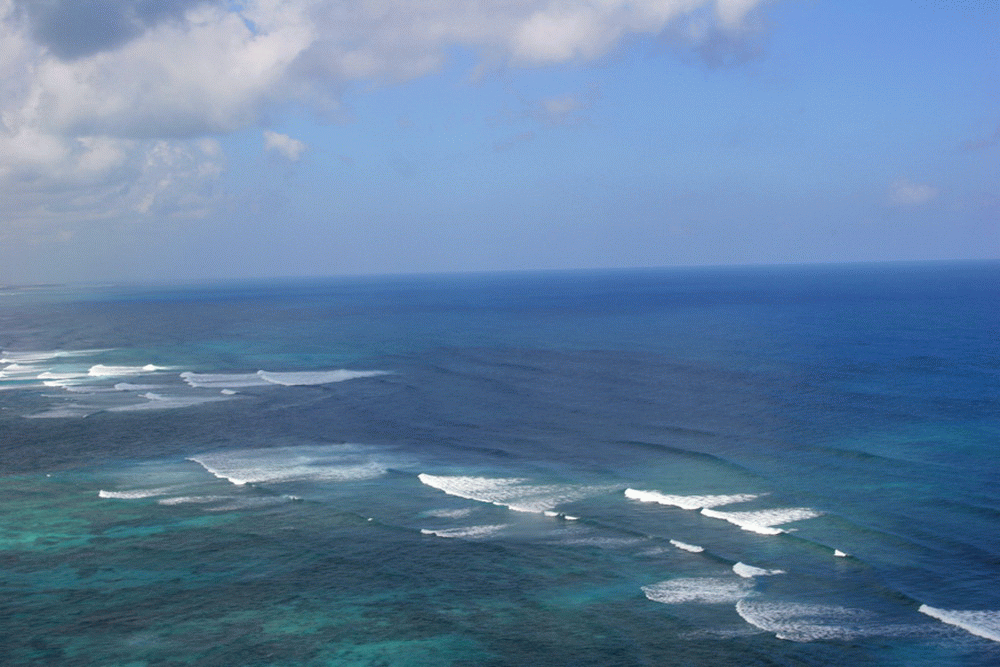 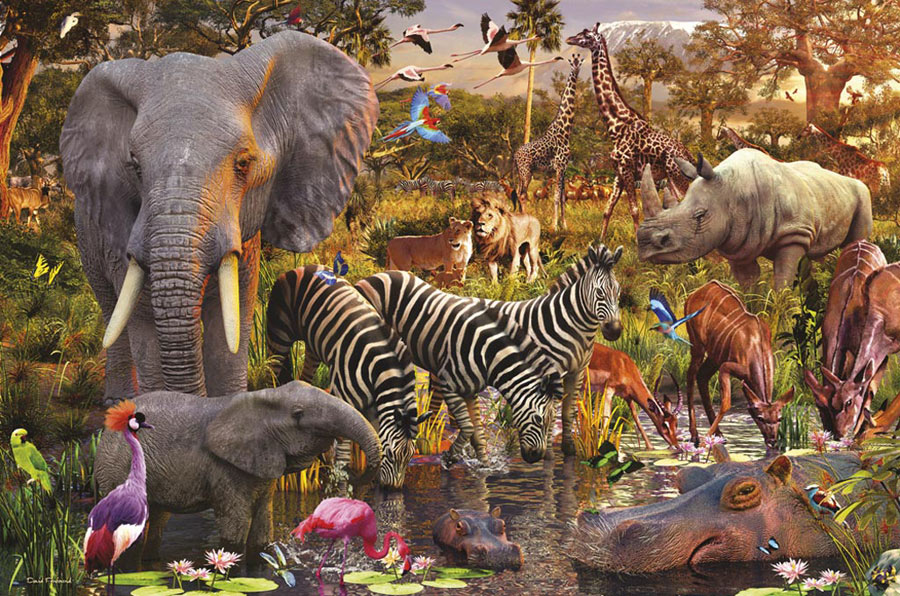 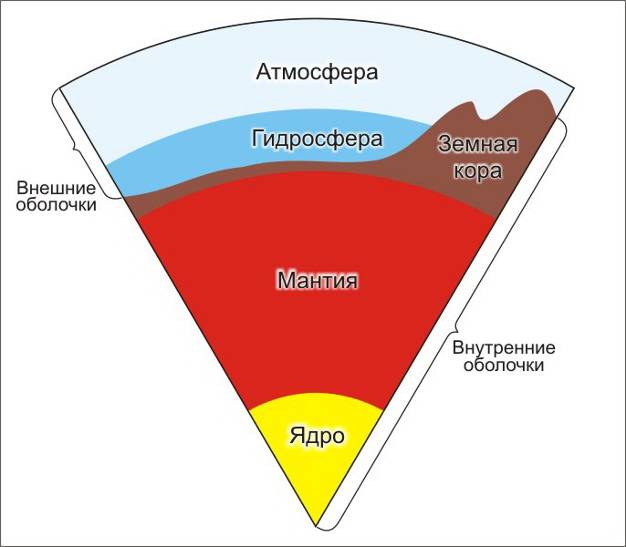 Атмосфера (в переводе с греческого «атмос» означает пар, «сфера» - шар) – воздушная оболочка нашей планеты, состоит из смеси газов, мельчайших капель воды и кристаллов льда, частиц пыли, сажи и органических веществ. Состав: 78% Азот, 21% кислород, Аргон 0,9%, др.газы 0,1%.Слои атмосферы.1.Тропосфера (4/5 атмосферного воздуха и весь водяной пар, формируется погода Земли)2. Стратосфера(воздух сильно разряжен, ураганные ветры, нет облаков и осадков, здесь проходят пути самолетов.Озоновый слой- повышенная концентрация озона на высоте от 10-50км в стратосфере, особенно 25-30км;образует экран, поглощающий жесткое космическое излучение.3. мезосфера- наличие серебристых облаков, воздух сильно разряжен4. термосфера-температура до 200°С,электропроводна, формируется полярное сияние.5.экзосфера- переход в межпланетное пространство, магнитные бури.Литосфера – это каменная оболочка Земли. Геологи называют ее земной корой. Она состоит из плотно прилегающих друг к другу блоков – литосферных плит. На материках толщина литосферы больше чем под океанамиВерхняя твёрдая оболочка Земли, включает в себя земную кору и часть верхней мантии. Толщина литосферы от 5 до 100 км под океанами и от 25 до 200 км под областями суши. 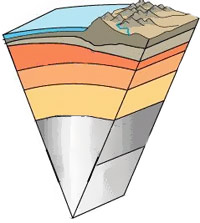 Гидросфера- Прерывистая водная оболочка Земли. Гидросфера состоит из океанов, морей, рек, озёр, болот, водохранилищ, ледников, подземных вод. 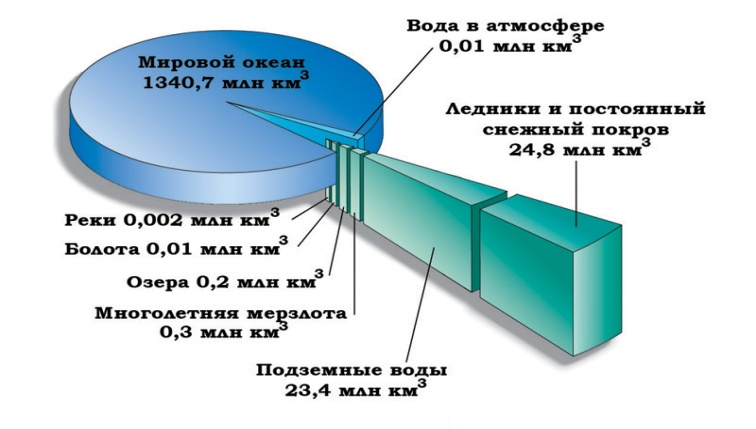 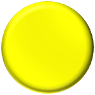 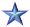 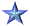 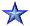 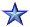 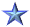 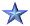 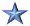 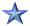 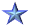 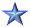 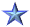 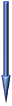 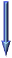 Биосфера (от греч. βιος — жизнь и σφαῖρα — сфера) — оболочка Земли, населённая живыми организмами, находящаяся под их воздействием и занятая продуктами их жизнедеятельности; «пленка жизни»; глобальная экосистема Земли. Термин «биосфера» был введён в биологии Жаном-Батистом Ламарком в начале XIX в. Около 60 лет назад выдающийся русский ученый академик В.И. Вернадский разработал учение о  биосфере.     Все оболочки Земли взаимодействуют и взаимно влияют друг на друга, образуя географическую оболочку. В нее входят верхняя части литосферы, нижние слои атмосферы, вся гидросфера и вся биосфера. Она обладает рядом закономерностей:1. целостность(единство)2. ритмичность(цикличность)3. зональность и высотная поясность4. наличие круговоротов вещества и энергии5. непрерывность развития, но его неравномерность.Задание 2. С помощью учителя записать в тетрадь определения оболочекАтмосфера– воздушная оболочка нашей планеты Литосфера – это каменная оболочка Земли. Биосфера — оболочка Земли, населённая живыми организмами.Гидросфера- Прерывистая водная оболочка Земли.Географическая оболочка- комплексная внешняя оболочка Земли, в нее входят верхняя части литосферы, нижние слои атмосферы, вся гидросфера и вся биосфера.Задание 3.  Подведение итоговКаждая оболочка Земли, развиваясь по собственным законам, испытывает на себе влияние других оболочек и в свою очередь оказывает на них свое воздействие.Задание 4.  Подведение итоговПодведение итогов по изучению географии за курс 5 класса.Домашнее заданиеПрочитать §28, Задание: допишите недостающие слова:1.Воздушнаяоболочка Земли называется________2.Озоновый слой находится в __________________3.______________________состоит из литосферных плит.4.Между атмосферой и литосферой расположена_______5._____________________ заселена живыми организмами.6. Каменную оболочку земного шара называют _________7. Из океанов, морей, рек состоит_____________8. В формировании_______огромную роль сыграли живыеорганизмы.9. Гидросфера – это _______________ оболочка Земли.10. Литосфера – это ________________ оболочка Земли.Рекомендовано для просмотра:https://youtu.be/iNgmFuob8ZM Критерии оцениванияОЦЕНКА "5" ставится, если ученик выполнил работу без ошибок и недочетов; допустил не более одного недочета.ОЦЕНКА "4" ставится, если ученик выполнил работу полностью, но допустил в ней не более одной негрубой ошибки и одного недочета или не более двух недочетов.ОЦЕНКА "3" ставится, если ученик правильно выполнил не менее половины работы или допустил не более двух грубых ошибок или не более одной грубой и одной негрубой ошибки и одного недочета или не более двух-трех негрубых ошибок или одной негрубой ошибки и трех недочетов или при отсутствии ошибок, но при наличии четырех-пяти недочетов.ОЦЕНКА "2" ставится, если ученик допустил число ошибок и недочетов превосходящее норму, при которой может быть выставлена оценка "3" или если правильно выполнил менее половины